	 Prüfung 12. – 15.11.2018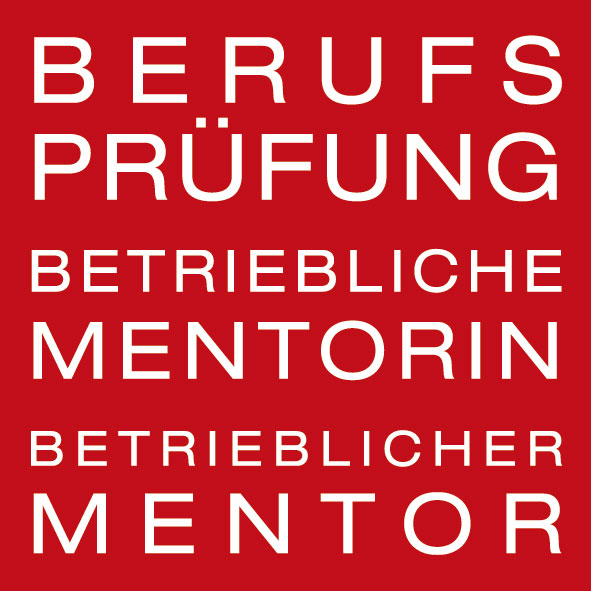 Angaben zur Person Frau    HerrName:	     	Vorname:	     Wohnadresse:	     PLZ Ort / Kt:	     		Geb. Datum.:	     Natel:	     		Tel.privat:	     E-Mail:	     		AHV-Nummer:	     Bürgerort mit Kanton:      		Nationalität: 	     Koordinaten des jetzigen Arbeitgebers: Name:	     Adresse:	     Telefon:	     Aktuelle Tätigkeit/Position:      Rechnungsadresse:	  Privat	 ArbeitgeberNachweise gemäss PO 3.3 Zulassung 4/10Lehrgang / Vorbereitungskurs auf die Berufsprüfung:Ziffer 3.31: aZiffer 3.31 a oder b 
Nachweis der beruflichen Praxis (max. letzten 10 Jahre)Ziffer 3.31c: Bestätigung der anerkannten BeratungspersonenHinweis zu Ziffer 3.31 d BegleitungsnachweiseDiese sind zusammen mit dem Prüfungsteil 1: Begleitungskonzept und Prüfungsteil 2: Thematische Arbeit einzureichen. Ich willige ein, dass mein Name und mein Vorname sowie mein Wohnort zur Zeit der Prüfung und 
das Jahr der Prüfung publiziert werden dürfen.Ich habe von den Rücktrittsbedingungen und Kosten gemäss Ziffer 3.4 Kosten und 4.2 Rücktritt der Prüfungsordnung Kenntnis genommen.Mit meiner Unterschrift bestätige ich die Richtigkeit der Angaben.Datum:	     	Unterschrift:Sämtliche Anmeldeunterlagen werden in zweifacher Ausführung ausgedruckt per Post an das Prüfungssekretariat eingereicht. Das Dossier ist gebunden oder geheftet einzureichen.Anmeldefrist zur Prüfung mittels diesen Formular bis 20. Juli 2018 (Poststempel) an:SKO, Schaffhauserstrasse 2, Postfach, 8042 ZürichSpätere Anmeldungen können nicht berücksichtigt werden.Detaillierte Angaben zu den einzelnen Punkten sind in der Prüfungsordnung PO und der Wegleitung WG beschrieben. www.bp-mentor.ch Der Anmeldung sind beizufügen: Lebenslauf / Curriculum vitae (CV) inkl. Fähigkeitszeugnis Kopien der für die Zulassung geforderten Ausweise und Arbeitszeugnisse 
oder gleichwertigen AusweisBestätigung der Beratungsperson gemäss PO Seite 4/10 und WG Seite 4/14Kopie eines amtlichen Ausweises mit Foto 	Ich bin einverstanden, dass meine Prüfungsresultate der Institution, an welcher ich den 	Vorbereitungskurs absolviert habe, bekannt gegeben werden. Name und Adresse der Bildungsinstitution:      Von / bisInstitutionVon / bisSchulen/Berufsbildung   Abschluss / TitelVon – bisPensumOrganisationFunktion / AufgabengebietVornameNachnameAdresse